Памятка для родителей по безопасности детей на водных объектах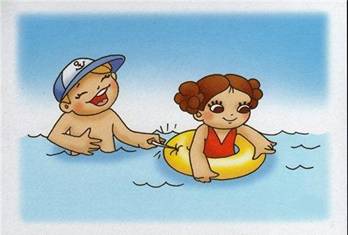 УВАЖАЕМЫЕ  РОДИТЕЛИ!1. Не оставляйте детей без присмотра вблизи водоёмов – это опасно!2. Никогда не купайтесь в незнакомых местах!3. Не купайтесь в загрязнённых водоёмах!4. Не купайтесь в водоёмах, в которых есть ямы и бьют ключи!5. Не разрешайте детям и не устраивайте сами во время купания шумные игры на воде – это опасно!6. Если во время отдыха или купания Вы увидели, что человек тонет или ему требуется Ваша помощь, помогите ему, используя спасательный круг!7. Находясь на солнце, применяйте меры предосторожности от перегрева и теплового удара!Меры безопасности при купании 1.Купаться лучше утром или вечером, когда солнце греет, но еще нет опасности перегрева2. Температура воды должна быть не ниже 17-19 градусов, находиться в воде рекомендуется не более 20 минут.3. Не следует входить или прыгать в воду после длительного пребывания на солнце, т.к. при охлаждении в воде наступает сокращение мышц, что привлечет остановку сердца4. В ходе купания не заплывайте далеко.5. В водоемах с водорослями надо плыть у поверхности воды.6. Опасно плавать на надувных матрацах, игрушках или автомобильных шинах, т.к. ветром или течением их может отнести от берега, из них может выйти воздух, и человек, не умеющий плавать, может пострадать.7. Не разрешайте нырять с мостов, причалов.8. Нельзя подплывать к лодкам, катерами судам.9. Следует помнить, что ограничительные знаки на воде указывают на конец акватории с проверенным дном. Пренебрежение этими правилами может привести к получению травмы или гибели.Меры безопасности детей на водеКупаться только в специально отведенных местахНе заплывать за знаки ограждения мест купанияНе допускать нарушения мер безопасности на водеНе плавать  на надувных матрацах, камерахНе купаться в воде, температура которой ниже плюс 18 градусовОказание помощи утопающемуПоследовательность действий при спасении тонущего:Войти в водуПодплыть к тонущемуПри необходимости освободиться от захватаТранспортировать пострадавшего к берегу, держа его голову над водойОказать доврачебную медицинскую помощь и отправить его в медпункт (больницу)